8. számú melléklet (az EDSZ 5. számú melléklete)FI80798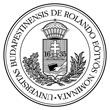 EÖTVÖS LORÁND TUDOMÁNYEGYETEM2Jelentkezési lap bírálati eljárás indításáhozAlulírott bírálati eljárás megindítását kérem a(z)		tudományág doktori iskolájának(szakterületén).Kötelezően közlendő adatok:A jelentkező neve:	Születési neve:Anyja neve:	Állampolgársága:Születési helye (város/megye/ország):Születési év:	hó:	nap:Hallgatói azonosító kód:Lakcíme és értesítési címe (ha a hallgatói nyilvántartásban nem található vagy az adatok megváltoztak):Az abszolutóriumot kiállító doktori iskola (doktori oktatási program) neve:Az abszolutórium kelte:A doktori képzés nyelve:	magyar/idegen (éspedig	) nyelv*A doktori képzés típusa: államilag finanszírozott/önköltséges*A témavezető neve és tudományos fokozata:A témavezető munkahelye:A doktori fokozatszerzési eljárás nyelve: magyar/idegen (éspedig	) nyelv*Nyilatkozat:2 Módosította a CCIII/2016. (IX.26.) Szen. sz. határozat. Hatályos: 2016. szeptember 26. napjától.A megfelelő szöveg aláhúzandó.A megfelelő szöveg aláhúzandó.Kijelentem, hogy a doktori értekezés tudományágában nincs folyamatban lévő doktori fokozatszerzési eljárásom, illetve két éven belül nem volt sikertelenül zárult doktori védésem.A jelentkező döntése alapján nem kötelezően közölt adatok**Telefonszáma:	E-mail címe:Munkahelyének neve:A munkahely címe:Munkahelyi telefonszáma:Büntetőjogi felelősségem tudatában kijelentem, hogy a fenti adatok a valóságnak megfelelnek, és tudomásul veszem, hogy a valótlan adatok közléséből származó hátrányok engem terhelnek.Kelt:a jelentkező aláírásaA jelentkezési lap nyomtatott betűkkel vagy írógéppel/számítógéppel töltendő ki.** A II. pont szerinti adatok megadása nem kötelező, az a későbbi ügyintézést segíti elő. A jelentkező a jelen nyomtatvány aláírásával az adatok kezeléséhez hozzájárul.Nyelvtudása:1. Nyelv:Szint/típus:Okirat száma, kelte:2. Nyelv:Szint/típus:Okirat száma, kelte: